子育て感謝状私が生まれてから今日まで９８７６Daysお父さんとお母さんの子供に生まれて本当に良かった。感謝の気持ちでいっぱいです。これからは〇〇さんと幸せな家庭を築いていきます。まだまだ未熟な二人ですが今後とも温かい目で見守っていてください感謝の気持ちを込めて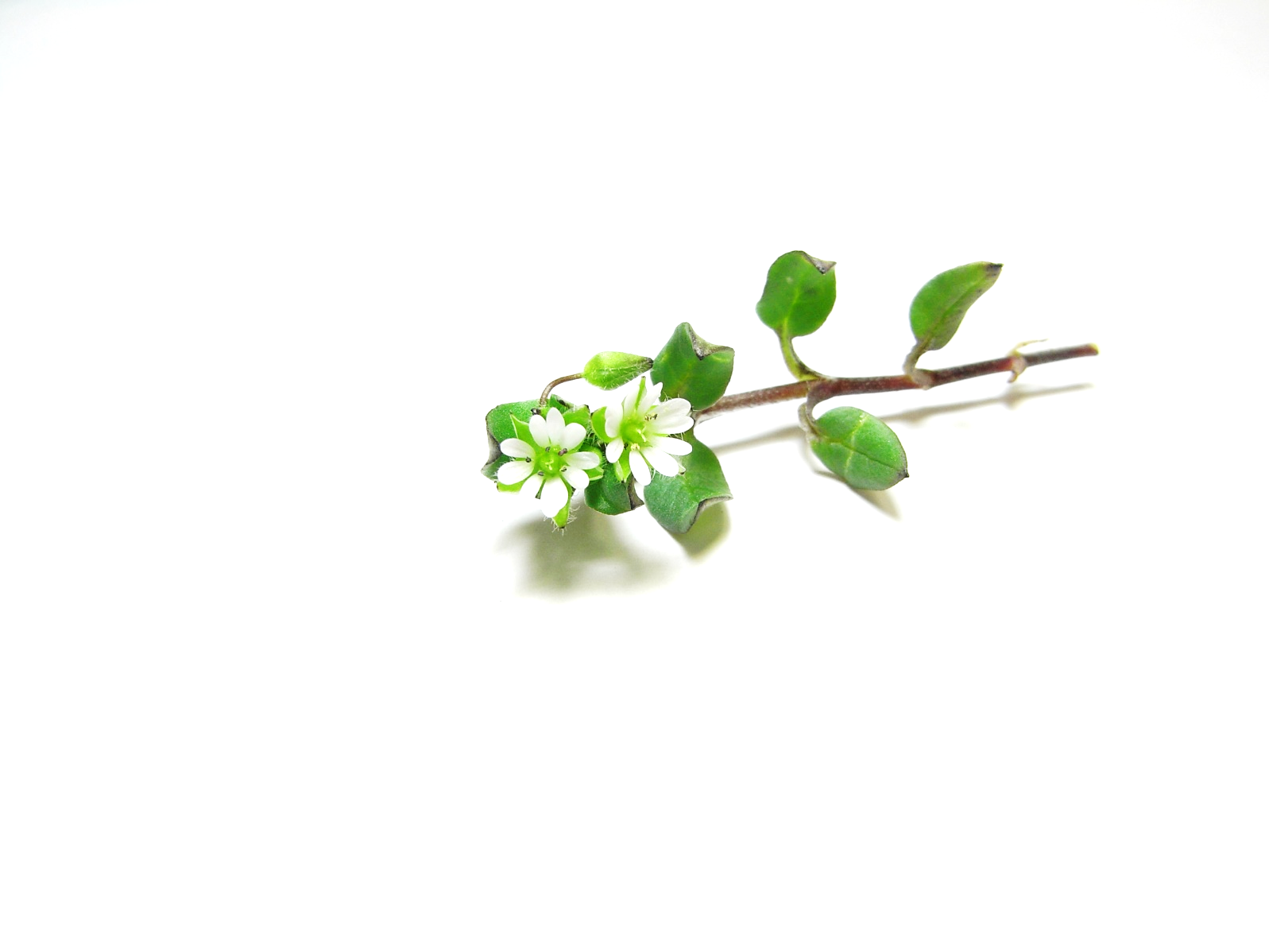 2022.08.02　〇〇より